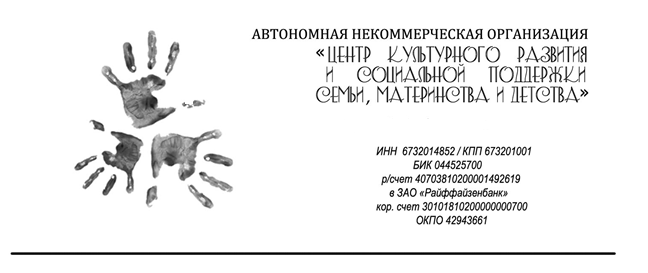 ПОЛОЖЕНИЕО ПРОВЕДЕНИИ ОБЛАСТНОГО ДЕТСКОГО КОНКУРСА ТАЛАНТОВ «ПРЕКРАСНОЕ ДАЛЁКО»Организатор конкурса: АНО «Центр культурного развития и социальной поддержки семьи, материнства и детства».                                                         Генеральный Спонсор: Продюсерский Центр «SHCODA».1. Общие положения.1.1. Настоящее Положение устанавливает основной порядок проведения конкурса.1.2. Стать участником конкурса талантов «Прекрасное далёко» может любой ребёнок,  у которого есть желание и талант! Если Ваш ребёнок умеет петь, танцевать, играть на музыкальных инструментах, готовить, выразительно читать стихи или  обладает любыми другими выдающимися способностями,  то этот конкурс для Вас! 1.3. Финансирование конкурса осуществляется за счет средств Организатора Конкурса и привлеченных средств Спонсоров и Партнеров Конкурса.1.4.Организатор Конкурса имеет право в любой момент в одностороннем порядке вносить изменения и дополнения в настоящее Положение, а также в другие документы, связанные с Конкурсом.2. Цель и задачи конкурса.2.1. Цели:2.1.2.Создание  социально- коммуникационной площадки  в целях поддержки и развития детского творчества.2.1.3. Выявление и продвижение талантов и  способностей. 2.1.4. Укрепление семейных ценностей и взаимоотношения в семье.2.1.5. Привлечение родителей к общению со своими детьми и совместной культурной деятельности. 2.1.6. Сохранение культурного наследия и патриотического воспитания детей и молодежи в Смоленском регионе. 2.1.7. Повышение социально-активной роли семьи в современном обществе.2.1.8.Организация культурных мероприятий и благотворительных акций.2.1.9.Максимальное раскрытие творческого потенциала участников.2.1.10.Предоставление участникам Конкурса возможности проявить свои способности.2.2. Задачи:2.2.1.   Стать коммуникационной, интерактивной площадкой и своеобразным стартом для талантливых участников для реализации и проявления своих способностей. 2.2.2.  Стимулировать детей и их родителей к творчеству,  поощрить талантливых  детей и далее содействовать в творческом продвижении с партнерами проекта.2.2.3. Выявление и поддержка одаренных  детей, активизировать их интеллектуальную и творческую деятельность.2.2.4. Способствовать творческому росту и развитию детей независимо от их жизненной ситуации и места проживания.2.2.5. Раскрыть индивидуальность и потенциал каждого и оказать помощь в реализации творческих способностей.2.2.6. Популяризация развития творчества и культурного потенциала среди детей и семей Смоленского региона.2.2.7. Дополнительно укрепить связь между родителями и детьми путем совместной подготовки и участия в Конкурсе. 3. Условия участия в Конкурсе.3.1.В конкурсе могут принимать участие дети от 4 до 17 лет индивидуально или с родителями/законными представителями (семейный номер), проживающие на территории Смоленской области.3.2. Так же в конкурсе могут принимать участие творческие коллективы.3.3.Главное требование — быть талантливым в любом направлении. Если ваш ребёнок проявляет экстраординарные способности к творчеству, спорту, науке. Лучше других поет, танцует, стоит на голове, создает мультфильмы, рисует, показывает фокусы или умеет делать что‐то яркое и удивительное. Если ребёнок мечтает о  сцене, то ждем Вашу анкету. 3.4.Конкурс проводится бесплатно, без организационных сборов.3.5.Участники конкурса за свой счет несут затраты на проезд к месту проведения финала конкурса, а так же проживание, питание,  если участник прибыл из области, и другие расходы, связанные с подготовкой и участием.                                        4. Порядок проведения Конкурса.4.1. Конкурс проводится — в два этапа: 4.1.1.1 этап — Отборочный тур по анкете и видеоролику с выступлением участника. Срок приема анкет с 1сентября по 6 октября 2022г. 4.1.2.  Для прохождения Отборочного Тура кандидатам на участие в Конкурсе:1. Необходимо заполнить анкету на нашем официальном сайте mississmolensk.ru, предварительно внимательно изучив настоящее Положение. Анкету может заполнить законный представитель ребёнка или руководитель художественного коллектива. 2. Прислать на почту talantsmolensk@bk.ru видео, раскрывающее талант ребёнка. Видеоролик может быть как видео, так и смонтированной фотопрезентацией, продолжительностью не более 1 минуты. 4.1.3. Рассмотрение заявок может занимать до 5 рабочих дней. В случае прохождения во второй этап  Организатор  связывается  с законнным представителем или руководителем творческого коллектива для уточнения информации и подтверждения участия. 4.1.4. Отбор кандидатов для участия в Конкурсе осуществляет Оргкомитет, состав которого формирует организатор Конкурса. Оргкомитет проводит отбор кандидатов для участия в Конкурсе по личному усмотрению, следуя пунктам 3.1, 3.2 и 3.3 настоящего Положения. 4.1.5.  Длительность видеоролика, где представлен и раскрыт талант участника, по исполнению должен занимать не более 1 минут. Качество записи должно быть четкое, не размытое, звук должен быть хорошим без помех. Костюм, образ  и фон эстетичными. Видео может быть снято на профкамеру или телефон. Так же это может быть видеопрезентация из фото, например для тех талантов, которые сложно показать на видео.4.1.6. С согласия Участника (Законного представителя) и в соответствии с Федеральным законом от 27.07.2006 г. № 152-ФЗ «О персональных данных», Организатор конкурса имеет право использовать предоставленные Участником (Законным представителем) персональные данные, а также иные материалы о нем на неограниченной территории и без уплаты за это какого-либо вознаграждения.4.2. 2 этап — Финал Конкурса. Дата проведения 23 октября 2022г.4.2.1. Финал  проходит открыто в Концертном Зале «Смоленского Государственного Института Искусств» в виде гала-концерта. 4.2.2. Участники делятся на группы по возрастной категории, отдельную группу составляют семейные номера и коллективные номера. Категории:Детская: 4-7лет;Младшая:8—10лет;Средняя: 11 — 14 лет;Старшая: 15-17 лет;Семейный номер;Коллективный номер.4.2.3. Конкурсные выходы:1 выход: Построение. Выход не оценивается.2 выход: Самопрезентация.3 выход: Творческий номер.4 выход: Построение на награждение. Не оценивается.4.2.4.  Участники оцениваются в  каждой категории отдельно. Оценка проводится жюри по общим параметрам. Система оценивания 10-балльная. Победитель в каждой категории определяется по наибольшей сумме баллов. В спорных случаях победа присуждается на усмотрение жюри.4.2.5. Жюри конкурса  формируется из числа компетентных лиц в области творчества и образования. Решения жюри окончательны, пересмотру не подлежат.4.2.6. Выступление участника в творческом номере составляет не более 3 минут. Номер может быть идентичным с номером, присланным на кастинг. Дополнительное оборудование и материалы для выступления согласуются с Организатором Конкурса. 5. Подведение итогов и награждение.5.1. Результаты конкурса объявляются в день  проведения финального Гала-концерта Конкурса.5.2. Все участники  Конкурса награждаются «Дипломом участника» и подарками. Призеры в каждой возрастной категории награждаются дополнительно кубками. 